Konferenču krēsls RITMS uz 4 kājām, ar roku balstiem-30gabKrēsla detaļas izgatavotas no liekti līmēta bērza saplākšņa un lakotas ar poliuretāna laku. Krēsla izmēri: augstums 845 mm, platums 550 mm, dziļums 535 mm. Atzveltnes atbalsta plaknes augstums 200 mm.Krēsla aizmugurējās kājas un krēsla atzveltne ir savienota kā viena detaļa. Krēsla priekšējās kājas un roku balsti ir savienoti un ir kā viena detaļa ar šķērsgriezumu 35 x 28 mm.Atzveltne ir ergonomiski izliekta un tapsēta ar audumu no priekšpuses, sēdvieta no virspuses.Mēbeļu audums – nodilumizturība vismaz 100000 cikli (pēc Martindale), svars vismaz 340 g/kvm, ugunsdrošs saskaņā ar EN1021, krāsa – tonis saskaņojams ar pasūtītāju.Krēsla nestspēja ne mazāk kā 120 kg.Krēsli var tikt aprīkoti ar sakabes āķiem to savienošanai rindās.Krēsli ir samontēti un gatavi lietošanai.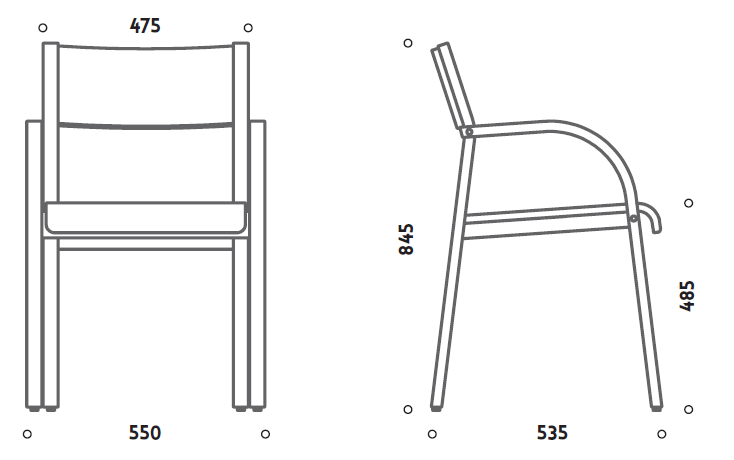 